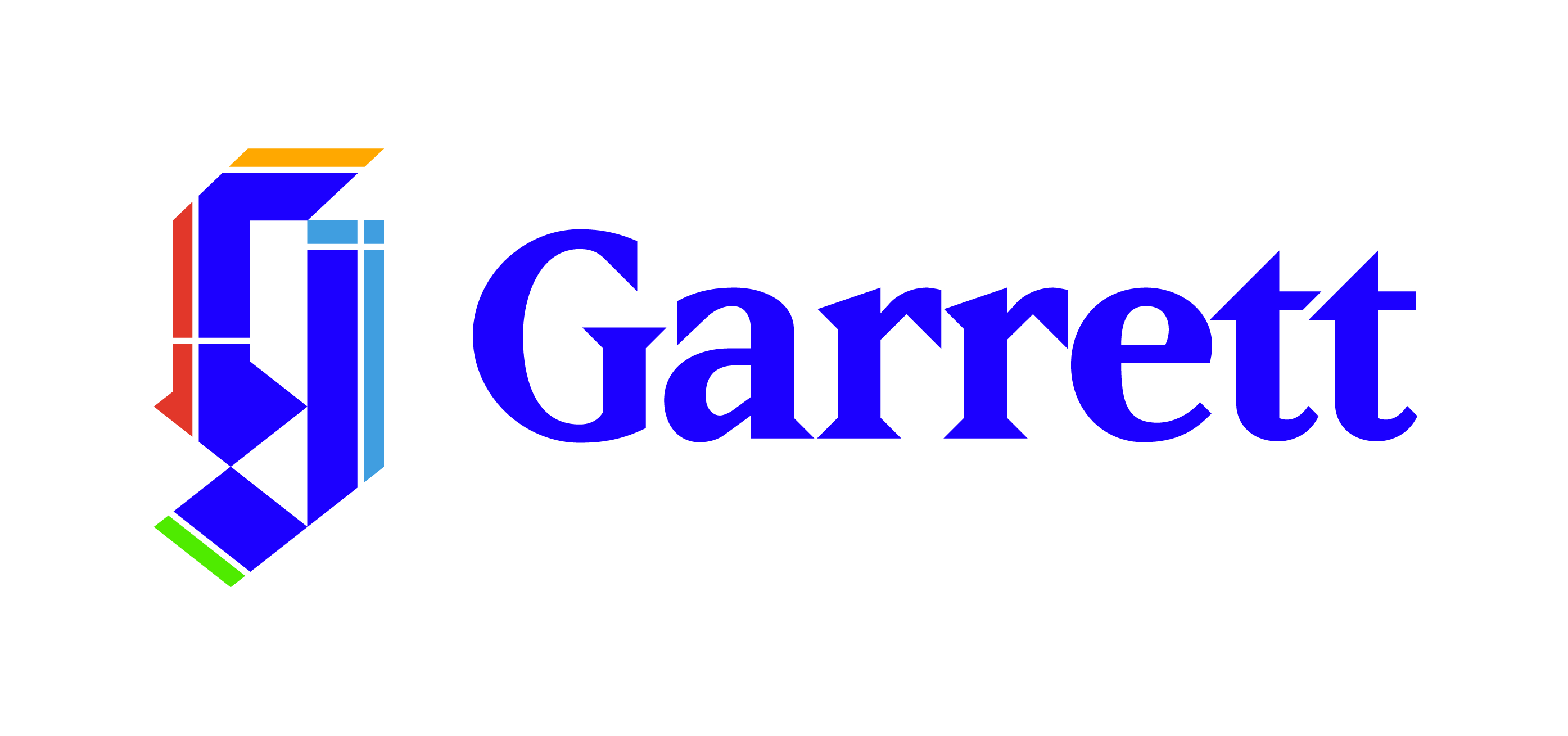 	MTS Thesis Continuation		Registration Services 847.866.3905     |     registrar@garrett.edu     |     2121 Sheridan Road     |     Evanston, Illinois 60201     |     www.garrett.eduThe Master of Theological Studies is a two-year full-time residency program. Students under visa restrictions from United States Citizenship and Immigration Services (USCI) are expected to be registered as full-time students at all times during the degree program. MTS students may stay in continuous registration until the thesis is completed by registering for either TS-693 or TS-695. MTS students unable to stay in continuous registration may request a temporary leave from the degree program until the thesis is ready for review. To leave in good standing, a student needs to complete a change of status form. To be reinstated you must be in good standing and write to the director of registration services asking for reinstatement into the MTS program. This needs to be completed before your thesis reader becomes involved again in the review of your thesis, usually the spring semester before graduation.Upon receiving the application for graduation and the request for reinstatement, the student will be required to register for at least one semester of TS-695 MTS Thesis Continuation (PT). The degree needs to be completed within the 6-year time limit.PLEASE INDICATE YOUR PLANS FOR REGISTRATION for       Academic Year:	Typing name in signature line and sending from garret.edu e-mail address constitutes signature.Anticipated date of graduation:         NameID#E-mailCurrent AddressCurrent AddressCurrent AddressCity, State, ZipCity, State, ZipPhoneThesis ContinuationFALLSPRINGTS-693 MTS Thesis Continuation (FT) For students who do not complete the thesis within the 54-semester hour time frame, two semesters of continuing full-time status is available immediately following the last semester of thesis credit. Registration is full-time.TS-695 MTS Thesis Continuation (PT)For continuous registration at less-than-half time status.SignatureDate